Παράρτημα Β – Annex B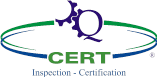 Περιβαλλοντικά Θέματα ISO 14001 / Environmental Information ISO 14001Το παρόν αφορά μόνο τους Οργανισμούς / Εταιρείες οι οποίες αιτούνται πιστοποίηση ως προς το πρότυπο ISO 14001 / This applies only to Organizations / Companies which apply for certification to ISO 14001 Standard.Παρακαλώ συμπληρώστε τα ακόλουθα στοιχεία / Please fill-in the following information:Οδηγίες / Instructions:Η φόρμα να συμπληρώνεται και να αποστέλλεται πάντα μαζί με το Προφίλ Οργανισμού (φόρμα F-2503) / This form is always to be send along with Organization Profile (F-2503 form)Παρακαλώ περιγράψτε αναλυτικά τις δραστηριότητες και τα προϊόντα τα οποία συμπεριλαμβάνονται στο Σύστημα Περιβαλλοντικής Διαχείρισης το οποίο εφαρμόζετε / Please describe the scope of your activities, products and services as they relate to your EMS certificationΠαρακαλώ περιγράψτε αναλυτικά τις δραστηριότητες και τα προϊόντα τα οποία συμπεριλαμβάνονται στο Σύστημα Περιβαλλοντικής Διαχείρισης το οποίο εφαρμόζετε / Please describe the scope of your activities, products and services as they relate to your EMS certificationΥπάρχουν περισσότερες από μία τοποθεσίες στο πεδίο εφαρμογής;/ Is there more than one site covered in the scope of your EMS certificationΕάν ΝΑΙ, είναι η τεκμηρίωση κοινή; /If YES is the same documentation used in all sites?Οι εγκαταστάσεις σας είναι κοντά σε κατοικημένη ή βιομηχανική περιοχή/ Is your facility located near a residential or industrial area?Οι εγκαταστάσεις σας είναι κοντά σε υδάτινο όγκο; Is your facility on or adjacent to a body of water?Οι εγκαταστάσεις σας είναι κοντά σε περιοχή περιβαλλοντικά ευαίσθητη; Is your facility close to an environmentally sensitive area?Οι εγκαταστάσεις σας μπορούν να αντιμετωπίσουν περιβαλλοντικά θέματα διαχείρισης κρίσεων και έκτακτης ανάγκης/ Does your facility have the potential for coping with environmental emergencies and crisis management?Παράγονται, αποθηκεύονται, επεξεργάζονται, ή διατίθενται επικίνδυνα απόβλητα; Is hazardous waste generated, stored, treated or disposed?Εάν ΝΑΙ, θεωρήστε παραγωγός μικρής ή μεγάλης ποσότητας; If YES, are you a small quantity generator or a large quantity generator?Χρησιμοποιείτε ή/και αποθηκεύετε χημικά σε συσκευασίες χύμα; Do you use and store bulk chemicals?Εκροές Υγρών Αποβλήτων/Wastewater EffluentΠαράγετε υγρά απόβλητα μετά από επεξεργασία;/ Do you Generate process-related discharges?Παράγετε υγρά απόβλητα χωρίς επεξεργασία;/Generate non-process related discharges?Έχετε βιολογικό καθαρισμό σε λειτουργία;/Have on-site wastewater treatment?Υπάρχει σχέδιο πρόληψης για ρύπανση από βροχόπτωση; /Do you have a storm water pollution prevention plan?Υποχρεούσθε να παρακολουθείτε το νερό καταιγίδας; / Are you subject to storm water monitoring?Υπάρχει περιβαλλοντική άδεια αέριων ρύπων; / Do you have any air permits?Υπάρχουν πομόνες στις εγκαταστάσεις σας; / Do you have groundwater wells on site?Επεξεργάζεστε απόβλητα / Do you treat waste?Αποθηκεύετε απόβλητα; Do you store waste?Ποια νομοθεσία εφαρμόζεται και ποιες αδειοδοτήσεις επιβάλλονται; What regulations and permits apply to this site/sites?Ποια νομοθεσία εφαρμόζεται και ποιες αδειοδοτήσεις επιβάλλονται; What regulations and permits apply to this site/sites?